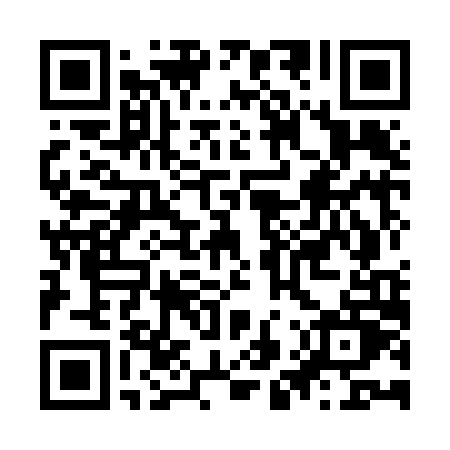 Prayer times for Backenswarft, GermanyMon 1 Apr 2024 - Tue 30 Apr 2024High Latitude Method: Angle Based RulePrayer Calculation Method: Muslim World LeagueAsar Calculation Method: ShafiPrayer times provided by https://www.salahtimes.comDateDayFajrSunriseDhuhrAsrMaghribIsha1Mon4:476:571:305:018:0310:052Tue4:446:551:295:028:0510:083Wed4:416:521:295:038:0710:104Thu4:376:501:295:048:0910:135Fri4:346:471:285:058:1110:166Sat4:306:451:285:068:1310:187Sun4:276:421:285:078:1510:218Mon4:246:401:285:088:1610:249Tue4:206:371:275:098:1810:2710Wed4:166:351:275:108:2010:3011Thu4:136:321:275:118:2210:3312Fri4:096:301:265:128:2410:3613Sat4:066:271:265:138:2610:3914Sun4:026:251:265:148:2810:4215Mon3:586:231:265:158:3010:4516Tue3:546:201:255:168:3210:4817Wed3:506:181:255:178:3410:5118Thu3:466:161:255:188:3610:5419Fri3:426:131:255:198:3810:5820Sat3:386:111:255:208:3911:0121Sun3:346:091:245:208:4111:0522Mon3:306:061:245:218:4311:0823Tue3:256:041:245:228:4511:1224Wed3:216:021:245:238:4711:1625Thu3:175:591:245:248:4911:1926Fri3:135:571:245:258:5111:2327Sat3:125:551:235:268:5311:2628Sun3:115:531:235:268:5511:2729Mon3:105:511:235:278:5711:2830Tue3:095:481:235:288:5811:29